RISD HOME TEST Example- Collect- Due May 18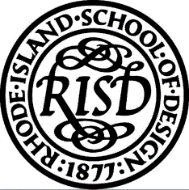 A home test is a test required by some art schools as part of the application process.  RISD asks students to complete a series of specific artworks at home to submit to admissions for evaluation.  RISD is a very competitive school.  To gain admissions you must put a lot of effort and thought into the home test.  Mrs. Medio has modified this example to suit our purposes.We consider drawing to be as much about process as presentation and encourage you to consider your drawing submissions as exercises in experimental thinking and risk-taking more than as final presentations or examples of technical proficiency. We do not value any particular style of drawing more than another, so feel free to explore the full range of possible expression in your drawings. We are looking for work that reveals a distinct point of view.The Assignment- CollectChoose one of the following three prompt options and create two responses using any medium you prefer (no restrictions).Each of these prompts has more than one meaning or usage and you might want to begin by referring to dictionary sources to expand your initial reaction about a direction.collect